SRPSKO LEKARSKO DRUŠTVOBeograd, Džordža Vašingtona 19 Tel: 011 3246 829Fax: 011 3246 090E-mail: sld@sld.org.rs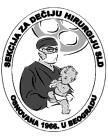 SEKCIJA ZA DEČIJU HIRURGIJUSekretarijat sekcije: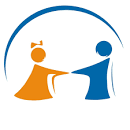 INSTITUT ZA ZDRAVSTVENU ZAŠTITU DECE I OMLADINE VOJVODINEHajduk Veljkova 10Tel: 021 4880444Email:sekcijazadecjuhirurgijusld@gmail.comPredsednik SekcijeProf.dr Radoica JokićNACIONALNI SIMPOZIJUM DEČJIH HIRURGA SRBIJE U NOVOM SADUNovi Sad, 22.3.2024.STRUČNI PROGRAM SIMPOZIJUMA DEČJE HIRURGIJE U RODITELJSKOJ KUĆI, Preradovićeva 138, Petrovaradin11:00-12:00Sastanak Predsedništva Sekcije za dečju hirurgiju Srpskog lekarskog društva12:00-12:15Sindrom kratkog crevaDr Vesna Milojković Marinović, Institut za zdravstvenu zaštitu majke i deteta Srbije ,,Dr Vukan Čupić’’, Beograd12:15-12:30Savremeni pristup u lečenju pacijenata sa različitostima polne diferencijacijeDr Marko Marjanović, Institut za zdravstvenu zaštitu majke i deteta Srbije ,,Dr Vukan Čupić’’, Beograd12:30-12:45Hipertrofična stenoza pilorusa kod novorođenčeta operisanog zbog atrezije tankog crevaDr Petar Rašić, Institut za zdravstvenu zaštitu majke i deteta Srbije ,,Dr Vukan Čupić’’, Beograd12:45-13:00Anorektalne anomalijeProf. Dr. Svetlana Bukarica, Institut za zdravstvenu zaštitu dece i omladine Vojvodine, Novi Sad13:00-13:15Naše inicijalno iskustvo lečenja botulinum toksinom-a u dečjoj urologijiProf. Dr Dragana Živković, Institut za zdravstvenu zaštitu dece i omladine Vojvodine, Novi Sad 13:15-13:30Izazovi u dijagnostici i lečenju lutajuće slezine sa pripadajućom velikom cistom iportalnom hipertenzijom, prikaz slučajaProf. Dr. Radoica Jokić, Institut za zdravstvenu zaštitu dece i omladine Vojvodine, Novi SadVreme predviđeno za predavanja iznosi 10 minuta, dok će diskusija biti neposredno nakon svakog predavanja u trajanju do 5 minuta.